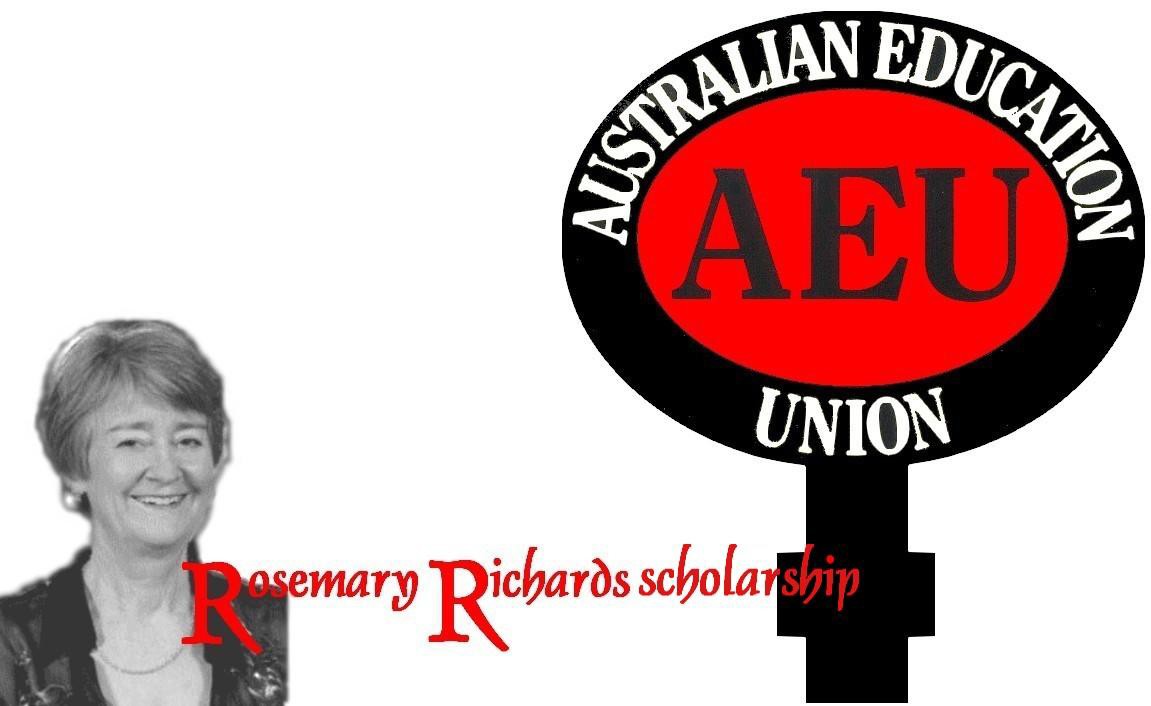 Nomination Form 2022Please note application forms are due to your Branch/Associated Body by Friday 6 May 2022 Name: Mobile: Email: Name of AEU Branch or Associated Body of which you are a financial member:Which of the following items will be included in your project (more than one box can be selected):Briefly describe your project. (no more than 100 words): What do you hope to achieve as a recipient of this award in terms of skills development and union activism (no more than 100 words): Please indicate how you have demonstrated a commitment to the union movement and to advancing women’s status and rights through activism (no more than 200 words):Outline how the increased skills and knowledge gained through the proposal will provide benefits to AEU women more broadly? (no more than 100 words)Please indicate how this project differs from standard union activism. i.e. why is scholarship funding required to make this project happen? (no more than 100 words)Indicative TimelineIndicative Budget (add extra lines as required)The scholarship is valued at up to $10,000. Please send the completed form to your relevant AEU Branch Secretary, clearly marked “Rosemary Richards Scholarship”.Signed:	(Applicant)	Your application will be sent by your Branch to the AEU Federal Office for the judging processPlease send to:AEU ACT Branch Secretary PO Box 3042, Manuka ACT 2603; (email:  aeuact@aeuact.org.au) AEU NT Branch Secretary PO Box 41863, Casuarina NT 0811; (email:  admin@aeunt.org.au)AEU SA Branch Secretary, 163 Greenhill Rd, Parkside, SA 5063; (email:  aeusa@aeusa.asn.au)AEU TAS Branch State Manager, 1/32 Patrick, Hobart TAS 7000; (email:  support@aeutas.org.au)AEU VIC Branch Secretary, PO Box 363, Abbotsford VIC 3067; (email:  melbourne@aeuvic.asn.au)NSWTF General Secretary, Locked Bag No: 3010, Darlinghurst NSW 1300; (email:  mail@nswtf.org.au)QLD Teachers’ Union General Secretary, PO Box 1750, Milton BC QLD 4064; (email:  qtu@qtu.asn.au) SSTUWA General Secretary, PO Box 212, West Perth, WA 6872; (email:  contact@sstuwa.org.au)MentoringResearchWork ShadowingConference attendanceWorkplace VisitsFormal StudyDiscrete ProjectOther (please specify)DateActivityItemTimelineCostTotal Cost: